					              St Michael’s Weekly Bulletin: Monday 16th May 2022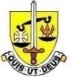 DayAM EventsLunch Time ActivitiesSchool Outings/ Mass Afterschool EventsExams Links to School EventsMonday 16/05/2022Wind Ensemble All clarinet or Saxophone player, all welcome 1300  -1330Junior Choir Any Yr7-9 1315 - 1350Book Society All Years 1320 EnglishThe Humanities & Law Society All welcome 1330 Art RoomYr12 ExamsYr11 RS GCSE Exam 0900Tower Poetry Competition -https://www.stmichaels.barnet.sch.uk/admissions-2/news/tower-poetry-competition-success/Yr9 students to the Natural History Museumhttps://www.st-michaels.barnet.sch.uk/admissions-2/news/stem-trip-to-the-natural-history-museum/Yr12 ARTiculation Public Speaking Competitionhttps://www.stmichaels.barnet.sch.uk/admissions-2/news/articulate-competition/Yr10 visited Oxford University https://www.stmichaels.barnet.sch.uk/admissions-2/news/yr-10-trip-to-oxford-university/Alexandra in Yr8 who took part in the English Rhythmic Gymnastics Championship 2022https://www.st-michaels.barnet.sch.uk/admissions-2/news/english-rhythmic-gymnastics-championship-2022/?stage=StageTuesday 17/05/2022Jazz Band Any clarinet or saxophone players, any year group 1315 – 1350GCSE Science Society Yr10 & Yr11  1320Debate Club All Welcome 1330 English Yr12 ExamsYr11 Biology GCSE Exam 0900Yr11 Biology GCSE Exam 0900Tower Poetry Competition -https://www.stmichaels.barnet.sch.uk/admissions-2/news/tower-poetry-competition-success/Yr9 students to the Natural History Museumhttps://www.st-michaels.barnet.sch.uk/admissions-2/news/stem-trip-to-the-natural-history-museum/Yr12 ARTiculation Public Speaking Competitionhttps://www.stmichaels.barnet.sch.uk/admissions-2/news/articulate-competition/Yr10 visited Oxford University https://www.stmichaels.barnet.sch.uk/admissions-2/news/yr-10-trip-to-oxford-university/Alexandra in Yr8 who took part in the English Rhythmic Gymnastics Championship 2022https://www.st-michaels.barnet.sch.uk/admissions-2/news/english-rhythmic-gymnastics-championship-2022/?stage=StageWednesday 18/05/2022Geography Club All Welcome  1315  - C2Chemistry Club All Welcome 1315 - CLSChamber Orchestra Orchestral players above Grade 5 ( by invitation ) 1315 - 1350Yr8 Trip to St PaulsYr12 ExamsYr11 English Language GCSE Exam 0900Tower Poetry Competition -https://www.stmichaels.barnet.sch.uk/admissions-2/news/tower-poetry-competition-success/Yr9 students to the Natural History Museumhttps://www.st-michaels.barnet.sch.uk/admissions-2/news/stem-trip-to-the-natural-history-museum/Yr12 ARTiculation Public Speaking Competitionhttps://www.stmichaels.barnet.sch.uk/admissions-2/news/articulate-competition/Yr10 visited Oxford University https://www.stmichaels.barnet.sch.uk/admissions-2/news/yr-10-trip-to-oxford-university/Alexandra in Yr8 who took part in the English Rhythmic Gymnastics Championship 2022https://www.st-michaels.barnet.sch.uk/admissions-2/news/english-rhythmic-gymnastics-championship-2022/?stage=StageThursday 19/05/2022Yr9 Computer Science Club 1300 C1 Flute Choir Any flute players, any year group or grade 1300 – 1330Chamber Choir Yr10-13 1315 – 1350Art Club  All Welcome 1315 AR2Medical Society  All Welcome 1320  BLJSt Alban’s Mass  P1-2 Yr9 Maths set 2Yr12 ExamsYr11 Drama Written GCSE Exam 1400Yr11 Italian Listening GCSE Exam 1400Yr11 Italian Reading GCSE Exam 1400Tower Poetry Competition -https://www.stmichaels.barnet.sch.uk/admissions-2/news/tower-poetry-competition-success/Yr9 students to the Natural History Museumhttps://www.st-michaels.barnet.sch.uk/admissions-2/news/stem-trip-to-the-natural-history-museum/Yr12 ARTiculation Public Speaking Competitionhttps://www.stmichaels.barnet.sch.uk/admissions-2/news/articulate-competition/Yr10 visited Oxford University https://www.stmichaels.barnet.sch.uk/admissions-2/news/yr-10-trip-to-oxford-university/Alexandra in Yr8 who took part in the English Rhythmic Gymnastics Championship 2022https://www.st-michaels.barnet.sch.uk/admissions-2/news/english-rhythmic-gymnastics-championship-2022/?stage=StageFriday 20/05/2022Sinfonia Orchestral players ( grade 2 & above ) 1315 – 1330Chemistry Poster Competition deadline Yr12 ExamsYr11 Maths GCSE Exam 0900Tower Poetry Competition -https://www.stmichaels.barnet.sch.uk/admissions-2/news/tower-poetry-competition-success/Yr9 students to the Natural History Museumhttps://www.st-michaels.barnet.sch.uk/admissions-2/news/stem-trip-to-the-natural-history-museum/Yr12 ARTiculation Public Speaking Competitionhttps://www.stmichaels.barnet.sch.uk/admissions-2/news/articulate-competition/Yr10 visited Oxford University https://www.stmichaels.barnet.sch.uk/admissions-2/news/yr-10-trip-to-oxford-university/Alexandra in Yr8 who took part in the English Rhythmic Gymnastics Championship 2022https://www.st-michaels.barnet.sch.uk/admissions-2/news/english-rhythmic-gymnastics-championship-2022/?stage=StageSaturday 21/05/2022DofE Bronze Practice Expedition OriginalDofE Silver Practice ExpeditionTower Poetry Competition -https://www.stmichaels.barnet.sch.uk/admissions-2/news/tower-poetry-competition-success/Yr9 students to the Natural History Museumhttps://www.st-michaels.barnet.sch.uk/admissions-2/news/stem-trip-to-the-natural-history-museum/Yr12 ARTiculation Public Speaking Competitionhttps://www.stmichaels.barnet.sch.uk/admissions-2/news/articulate-competition/Yr10 visited Oxford University https://www.stmichaels.barnet.sch.uk/admissions-2/news/yr-10-trip-to-oxford-university/Alexandra in Yr8 who took part in the English Rhythmic Gymnastics Championship 2022https://www.st-michaels.barnet.sch.uk/admissions-2/news/english-rhythmic-gymnastics-championship-2022/?stage=StageSunday 22/05/2022DofE Bronze Practice Expedition OriginalDofE Silver Practice ExpeditionTower Poetry Competition -https://www.stmichaels.barnet.sch.uk/admissions-2/news/tower-poetry-competition-success/Yr9 students to the Natural History Museumhttps://www.st-michaels.barnet.sch.uk/admissions-2/news/stem-trip-to-the-natural-history-museum/Yr12 ARTiculation Public Speaking Competitionhttps://www.stmichaels.barnet.sch.uk/admissions-2/news/articulate-competition/Yr10 visited Oxford University https://www.stmichaels.barnet.sch.uk/admissions-2/news/yr-10-trip-to-oxford-university/Alexandra in Yr8 who took part in the English Rhythmic Gymnastics Championship 2022https://www.st-michaels.barnet.sch.uk/admissions-2/news/english-rhythmic-gymnastics-championship-2022/?stage=StageDates to remember : May 2022Bake & Craft Sale – Wednesday 25th May 1105 – 1125 Grange (If you wish to donate baked goods or craft to sale, please bring them to JICT on the morning of 25/05. Raising money for MindOut )Yr7 & Yr8 St Albans Mass  - Thursday 26th May 1200Yr9 & Yr10 St Albans Mass  - Thursday 26th May 1430Jubilee Celebration   - Friday 27th May 1300 - 1400Yr12 Work Experience – Monday 23rd May  - Friday 27th MayDofE Bronze Assessed Expedition Option B – Saturday 28th May & Sunday 29th May  May Half Term Monday 30th May  - Friday 3rd JuneDates to remember : June  2022DofE Silver Assessed Expedition –  Friday 3rd June , Saturday 4th June & Sunday 5th JuneDofE Bronze Assessed Expedition Original – Saturday 4th June & Sunday 5th JuneReturn to School  - Monday 6th June Yr10 Exam Week -  Monday 13th June  - Friday 24th June KS3 Exam Week – Monday 20th June – Friday 24th JuneYr7 Open Day – Monday 27th June New Yr7 Visit Day – Tuesday 28th JuneDates to remember : July  2022INSET Day on Monday 4th  JulyYr8 Kent Trip Tuesday 5th July – Friday 8th July St Alban’s Mass - 7th July -  P1-2 Yr9 Maths set 4&5Yr10 DTP Vaccinations – Monday 11th July   Summer Concert – Wednesday 13th July 1900St Alban’s Mass - 14th July -  P1-2 Yr9 Maths set 3Early Dismissal Summer Term – Thursday 21st July 1300School Menu Week 2Monday: Mac & Cheese/Penne Pasta in Tomato Sauce/Carrots/Jacket Potatoes Dessert: Fresh Fruit & CakesTuesday: Beef Stew/Mash Potatoes/Veg Cottage Pie/Mix Veg Dessert: Fresh Fruit & CookiesWednesday: Pizza & Wedges /Veg Pizza/Salad  Dessert: Fresh Fruit & Chocolate TwistThursday: Roast Chicken Drum Sticks/Rice/Veg Sausages/Broccoli/Jacket Potatoes  Dessert :Fresh Fruit & MuffinsFriday: Fish & Chips/Veg Pasta Bake/Salad  Dessert: Fresh Fruit & CroissantsRecognitionA huge thank you to all staff and parents who made Yr13’s last day memorable. We wish them the best of luck.A Message from Mrs Heron Head of KS3This week has been an exciting week for KS3. Year 7 had a 'Science Vs Magic' show on Thursday and some students from Sunnyside Primary School were able to join us for the final show. Year 9 performed in a chamber concert where there were excellent performances on a wide variety of instruments from the harp to the electric guitar. Many of our Year 9s have also been preparing for their Duke of Edinburgh expedition this weekend. Congratulations to all the performers and good luck to those going on their expedition!This Week’s PrayerLord Jesus, friendship is Your gift. For friends who know when to challenge When to sympathize, and when to just be present, I give You thanks and praise. Through the friendship You offer me, May I find blessing, comfort in Your presence, and grace to follow Your ways. Amen.